ICMMES 2012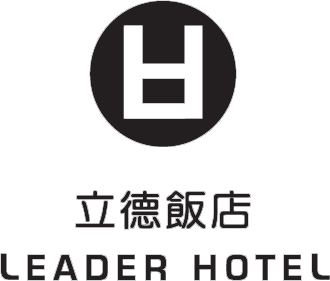 July 23-July27, 2012立德台大尊賢會館Leader Hotel RV No. 39376Flight ＆ Accommodation Information：Check In Time：JUL _____, 2012 	Flight No.________	Arrival Time：_________Check Out Time：JUL _____, 2012    Flight No.________	Departure Time：______Room Types：Airport Pick up Service： □ Limo NT$1,800 / per car / per trip   □ Van NT$2,000 / per van / per trip　　　　　　　　　　　　　　 □ Camry NT$1,500 / per car / per tripNOTE：The foreign exchange rate will be calculated according to the payment date rate.Prices quoted include VAT and service charges.Our check-in time is after 1500 hrs (local time) and check-out time is 12 noon.Leader Hotel  provides buffet breakfast, daily newspaper. Free access to gym and sauna.Other Request：____________________________________________________________________________Method of Payment：□Visa	    	□Master    □AE	    □JCB	Card Number：________________________Card Holder’s Name：_______________________Expiry Date：______________Signature：__________________________Date：__________The hotel will ask for your credit card information and automatically charge your card for the first night's accommodation when you make your reservations.Cancellation Policy：If you cancel 3 days prior to arrival, we will charge 50% of one night room charge. 	If you cancel 1 day prior to arrival, we will charge 100% of one night room charge.Reservation Deadline：
All reservation requests must be sent to Leader Hotel Taipei via fax or e-mail on or before Jun,23 , 2012.Customer Information：Last Name：                             First Name：Chinese Name（IF ANY）：                             Title：□Prof. □Dr. □Mr. □Ms.Institution：TEL：                                   FAX：E-mail：                                 Passport Number：Nationality：                             Birthday：Address：Accompanying Person：Last Name：                             First Name：Superior Single（1 Person）Superior Twin（2 Person）NT＄2,500×___RoomsNT＄2,700×__ Rooms